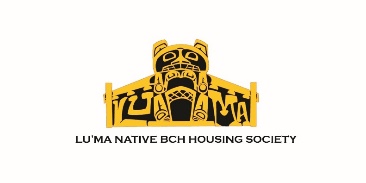 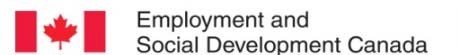 REACHING HOME:CANADA’S HOMELESSNESS STRATEGY FORCOMMUNITIES IDENTIFIED AS “OTHER URBAN AREAS” IN B.C.2022-2024 CAPITAL INVESTMENTSCall for Proposals (CFP) The deadline for submission is Thursday, April 14, 2022, 11:59 pmIncomplete application package and late submission will not be considered.Please note: All items marked with an asterisk (*) in the application form are mandatory unless otherwise specified.Before printing, check the form's page size: the application form should beprinted on legal-size paper (8 1/2" x 14").PART 1 – ORGANIZATION                                                                                            Organization Type* Not-for-profit Municipality Education Institution Public Health Institution For Profit (confirm eligibility based on the criteria in Appendix B of the Application Guide) Other, please specify...  Organization Name: (Please indicate the full legal name of the applicant organization. This is usually the name associated with your registration with the Canada Revenue Agency (CRA)) *Organization Common Name: (Please indicate the common name of the applicant organization (if significantly different from the legal name)*1.4 Applicant Organization Address*1.5 Primary Contact Person (Please note: this person should be able to speak to all aspects of the project should it reach the due diligence phase.)*1.6 Alternate Contact Person: (Please note: this person should also be able to speak to the project should it reach the due diligence phase.)*PART 2 – PROJECT INFORMATION Section 1: Project Summary2.1.1 Project Title : Please keep the title as brief as possible while still being descriptive (3 to 7 words).*2.1.2 Brief Project Summary: Please provide a brief (single sentence of 50 words or less) high level description of the project that clearly indicates the overall goal or outcome that will result.*2.1.3 What is the specific need, gap or priority in relation to homelessness that your project is seeking to address?*2.1.4 How has this need, gap or priority been demonstrated? Summarize any specific evidence and data that you have that clearly demonstrates the need your project is seeking to address.  For renovation projects, you can mention things such as building condition assessments or inspections that have been done.*Section 2: Project Outcomes2.2.1 Which of the Reaching Home Community-level Outcomes are directly addressed by your project?* Reducing new inflows to homelessness Reducing returns to homelessness Reducing chronic homelessness Reducing homelessness overall, particularly for priority populations2.2.2 What are the key outcomes you hope to achieve through this project?*2.2.3 List the outcome measures or metrics you will use to assess the success and impact of this project.*2.2.4 How many beds/units will be created, renovated or enhanced as a result of this project?*For any category that is not applicable to your project, please enter "0".Section 3: Target Populations and Demographics2.3.1 Does your project serve any specific target populations?* Yes, this project is restricted to and/or provides specialized support for specific target population(s) No2.3.2 Specific Target Populations and Demographics. For the next 2 questions, please only check target populations that your project is for specifically.  This means that your project is restricted to and/or provides specialized support for the populations you have selected.*a. Indicate any gender(s) this project intends to serve specifically:* Male		 Female		 Gender Diverseb. Does this project intend to specifically serve:* Youth Youth aging out of care Seniors Immigrant individuals and/or families Refugee individuals and/or families  Single parents and their children Women fleeing domestic violence Families People from an Official Language Minority community People experiencing mental illness People living with physical disabilities People living with addiction People identifying as LGBTQ2S+ People exiting the criminal justice system People exiting a mental health institution People exiting a medical institution Veterans Other, please specify...  	c. Please provide any additional information that you feel is important to highlight regarding who this project intends to serve (this question is optional).d. Please provide geographic area served*Section 4: Partnership Information2.4.1 Are you formally partnering with any other organizations for this project?*This can be for the capital project and/or service delivery at the site/facility this capital project is for. Yes No2.4.2 Partner Organization Information: Please provide details on each partner organization. The applicant can attach any formal documentation or a Memorandum of Understanding to better demonstrate these partnerships. You can enter up to 3 partners. *Partner Organization 1Partner Organization 2 (if applicable) Organization Name (legal name)Partner Organization 3 (if applicable) Organization Name (legal name)Section 5: Experience, Capacity and Engagement2.5.1 Describe how your organization (and if applicable, partner) has the experience and expertise required to complete this project (relating to the purchase/renovation/construction).*2.5.2 If your organization has undertaken or completed a capital project before, describe the project and its outcomes.*2.5.3 Are there any specific licenses or permits required for your organization to provide services in relation to this project? (e.g. from the municipality or health authority)* Yes No (go to Question 2.5.5)2.5.4 What are the required licenses or permits and have these been confirmed/secured?*2.5.5 Please describe your organization's (and/or your partner's) capacity to serve the needs of the specific target population(s) identified for this project.*2.5.6 How have/will individuals with lived or living experience of homelessness been/be involved in the development and implementation of this project?*Section 6: Location and Site Information2.6.1 Have you identified and/or secured a location for your project?*  No (answer Question 2.6.2, then go to section 7)  More than 1 specific potential location has been identified (answer Question 2.6.2, then go to Section 7)  A specific location has been identified (go to Question 2.6.3 and continue)  A specific location has been identified AND secured (lease or purchase) (go to Question 2.6.3 and continue)2.6.2 As a specific location has not been identified or confirmed for this project, what is your plan for securing a confirmed location?*2.6.3 Location of Proposed Project  *2.6.4 What is your ownership status with this property? Although this information may have been provided in the LOI stage, we are asking applicants to answer this question in case this status has changed.* Currently leasing or renting Agreement to lease Own (go to Question 2.6.7) Agreement to purchase (go to Question 2.6.7) Other, please specify...  	2.6.5 What is the term of your lease?*2.6.6 When does your current lease end?*2.6.7 Is there a lien or mortgage on the property? (Check all that apply) * Lien (answer Question 2.6.8 and continue) Mortgage2.6.8 Please provide further details on the lien. How might this impact the proposed project or operations?*2.6.9 Additional details about this location   Physical dimensions of the property * a. Size of site in square feet (to nearest 10 square feet): b. Gross area of building in square feet (to nearest 10 square feet): c Number of stories: d Age of the building (in years): e Describe any aspects of the building that make it more accessible (e.g. elevators, wheelchair ramps)2.6.10 Please provide information on any approvals required for your project.a. If any of these are not applicable to your project, then check "Not required". For any approvals that have not yet been approved, please provide details on the current status and the anticipated approval date.*b. What is the current zoning designation?*c What makes this location suitable and/or desirable? (e.g. nearby amenities and supports such as public transportation, medical institutions, schools, recreational facilities, commercial/retail stores)*d What are the current risks/challenges with this location? What is your contingency plan to address these?* Section 7: Project Workplan2.7.1 Project Timeline	*							Start Date                End Date2.7.2  What is the current status of your project and what have you done to date in relation to this project?*2.7.3  Please complete the table below indicating the project phases, key activities, and duration.*  Note: you may use up to all three rows, but are only required to complete one row.Project Phases: What are the big pieces of work involved in the project?  e.g. Demolition Phase: Key Activities:  What individual activities will be undertaken in order to achieve the milestone?  e.g. a) Rubbish and junk are removed. b) Wall between rooms 1 & 2 is demolished. c) Staircase on north wall is removedProject Phases		              Key Activities and Deliverables	                        Start date                 End Date	2.7.4   Please use this additional space to clarify or expand on any of the above.  *2.7.5  Are any disruptions to tenants or clients anticipated as a result of the proposed activities?* Yes No2.7.6  Please describe your tenant relocation or disruption mitigation plan  * Section 8: Project Budget2.8.1  Total Project Budget (for entire project including costs beyond this fiscal year) Provide the best estimate for your overall budget that you are able to provide at this time.*2.8.2  Amount you are requesting from Reaching Home for the fiscal year ending March 31, 2024 only*Attach a complete budget with the application submission package.*2.8.3  Have you received any previous funding from Homelessness Partnering Strategy (HPS) or Reaching Home for this specific project?* Yes No2.8.4  What is the contingency plan and/or impact on your project if you do not receive funding from this Reaching Home CFP?* Section 9: Project Sustainability PlanThe purpose of this section is to help applicants seeking Reaching Home funding for capital projects ensure that their application and sustainability plan address all the key elements of sustainability.*2.9.1.  Funding to Implement the project: To fund the projecta. Are all relevant and related project costs identified in your application (in Section 8 project budget spreadsheet)?* Yes Nob. Does your application clearly show funding sources equal to the total costs of the project?* Yes Noc. Are all funding sources confirmed through documentation in your application?* Yes No2.9.2. Project Impacts a. Impacts of the project on staff and service requirements: Does your application clearly indicate the impacts of the project (i.e., will be a need for additional staff or services after completion)?* Yes No2.9.3. Partnerships Demonstrate support: a. Does your application clearly identify all partners and indicate support that will be provided by each towards new requirements and impacts of the project?* Yes Nob. Provide any additional information on partners and their support that you would like to highlight (beyond what you have already provided in the "Partner Information" section earlier).*2.9 4. Operational Costs at the End of the Project After project ends: a. Does your application clearly indicate funding sources for additional staff or service requirements?* Yes Nob. Does your completed budget template (5-Year Operating Budget worksheet) clearly show that the annual operational budget will be balanced for five years after the project ends? (i.e. annual operational costs must be lower than the annual income)* Yes Noc. Provide any additional information on how you will ensure the sustainability of your project.* Section 10: InnovationPlease describe the aspects of your project that are the most compelling or unique in terms of how you are addressing homelessness.PART 3 – SIGN YOUR APPLICATION                                                                                            Declaration*Electronic/digital signatures are acceptable. In order for your application to be considered, it must be completed and signed by the official representative(s) of the Applicant organization, in accordance with the organization's by-laws or other constituting documents. The person(s) signing this form certify/ certifies the following:I/we certify that I/we have the capacity and that I/we are authorized to sign and submit this application on behalf of the Organization mentioned in the "Applicant Information" section.I/we certify that the information provided in this application is true, accurate, and complete to the best of my/our knowledge; andI/we certify that the Organization and any person lobbying on its behalf is in compliance with the Lobbying Act, R.S.C., 1985, c. 44 (4th Sup.) and that no commissions or contingency fees have or will be paid directly or indirectly to any person negotiating or securing this request for funding.All information contained in this application is subject to the Freedom of Information and Protection of Privacy Act, RSBC. 1996, c.165 and the Access to Information Act, R.S.C., 1985, C. A-1.Legal SignatoriesFOR OFFICE USE ONLYFOR OFFICE USE ONLYProject No.:Project No.:Funding RequestedFunding Approved?Street Address Street Address City or Town  Postal Code  Name / Title Name / Title Phone NumberEmail Address Name / Title Name / Title Phone NumberEmail Address# of Transitional Housing beds/units Created Renovated or enhanced# of Permanent Supportive Housing beds/units Created Renovated or enhanced Organization Name (legal name):  Organization Name (legal name):  Briefly describe the nature of the partnership and the value it brings to the project Briefly describe the nature of the partnership and the value it brings to the project Partnership Start Date (YYYY/MM/DD)  Partnership Start Date (YYYY/MM/DD)  Primary Contact Name Title Phone Number  Email Address  Do you have a document that formalizes this partnership?               Yes                 No Do you have a document that formalizes this partnership?               Yes                 NoOrganization Name (legal name): Organization Name (legal name):  Briefly describe the nature of the partnership and the value it brings to the project Briefly describe the nature of the partnership and the value it brings to the project Partnership Start Date (YYYY/MM/DD)  Partnership Start Date (YYYY/MM/DD)  Primary Contact Name Title Phone Number  Email Address  Do you have a document that formalizes this partnership?               Yes                 No Do you have a document that formalizes this partnership?               Yes                 NoOrganization Name (legal name): Organization Name (legal name):  Briefly describe the nature of the partnership and the value it brings to the project Briefly describe the nature of the partnership and the value it brings to the project Partnership Start Date (YYYY/MM/DD)  Partnership Start Date (YYYY/MM/DD)  Primary Contact Name Title Phone Number  Email Address  Do you have a document that formalizes this partnership?               Yes                 No Do you have a document that formalizes this partnership?               Yes                 NoStreet Address Street Address City or Town  Postal Code StageNot requiredStatusApproval DateRezoningDevelopment PermitBuilding PermitEnvironmental AssessmentOVERALL Project timelineProject timeline for portion of project that Reaching Home funding is being requested for (fiscal year June 1, 2022 - March 31, 2024 only)123SignatureLegal Signatory Name (Please print clearly in block letters)TitleDate